Our trainings can change your life! There is no going back once you understand the amazing power of listening. We provide a good amount of information and "ah-ha!" moments in our fun, relatable, and - if you like - highly tailored programs. Trainings, Talks and Edutainment(these programs can range from 1hour to 8 hours)Conflict Resolution Skills - Insurance Industry  Extreme Listening  Dealing with Difficult Customers  Difficult Conversations: When There's Business in The Family and Family in the Business  Sandwich Generation - Conflict with Your Children and Your Parents at the Same TimeMarketing for Mediators  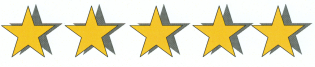 Role Plays and Demonstrations: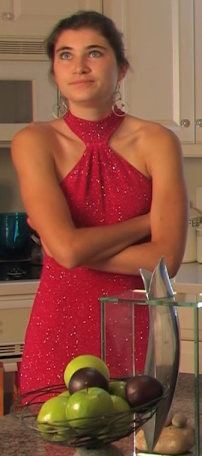 Prom Night   (Role play demonstration of conflict between teenager and her mother) Holiday Travels (Two-part demonstration of the right way and the wrong way to handle the same sensitive call between adult son and his mother)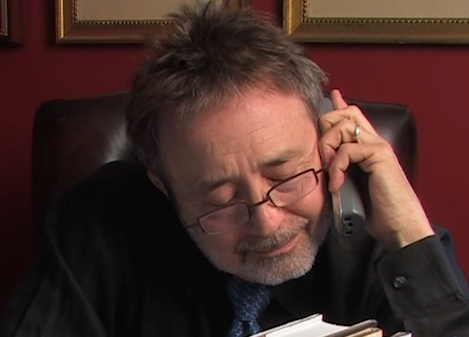 Doctor's Office (Two-part demonstration  of the right way and the wrong way for the medical receptionist to handle a caregiver's worried telephone call)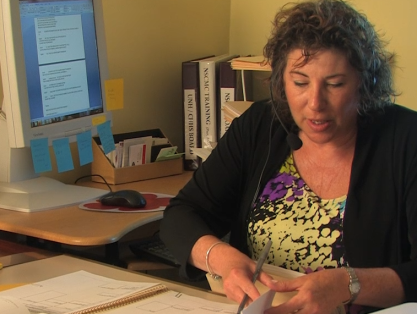 Disability Claim Rep's Call (Audience role play used to practice skills learned in training. The claim has different outcomes based on the listening skills practiced).The Reilly Family (Demonstrates conflict styles)Miller Family  (Sample mediation - family in crisis)Extreme Listening Exercise